WATCHING FINDING DORY MOVIE WITH ENGLISH SUBTITLE TO IMPROVE STUDENTS SPEAKING SKILL(An Experimental Research at the Eighth Grade of MTsN 1 Pandeglang)A PAPERSubmitted to the Department of English EducationThe Faculty of Education and Teacher Training As a Partial Fulfillment of the Requirement for the Sarjana Degree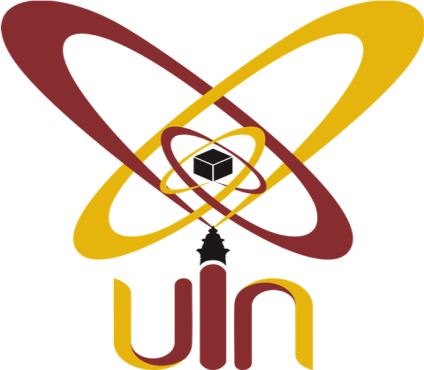 By:RESTI MEIDIYANI DIMYATISRN: 142301680ENGLISH EDUCATION DEPARTMENTFACULTY OF EDUCATION AND TEACHER TRAININGSTATE UNIVERSITY FOR ISLAMIC STUDIES“SULTAN MAULANA HASANUDDIN” BANTEN2018 A.D / 1439 A.H